Scavenger Hunt: Midsummer Roadside WildflowersNote: As you may expect due to their weedy, roadside habitats, all of these species – except yellow wood sorrel – are nonnative.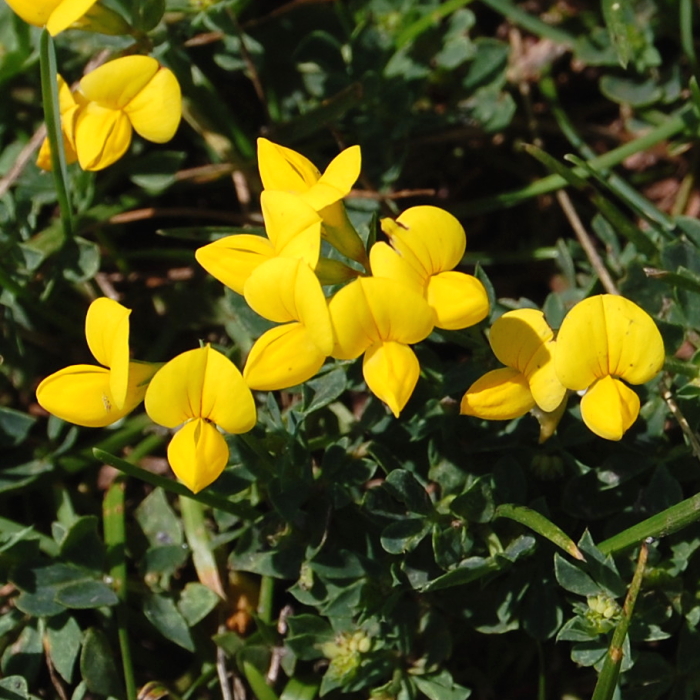 Birdsfoot Trefoil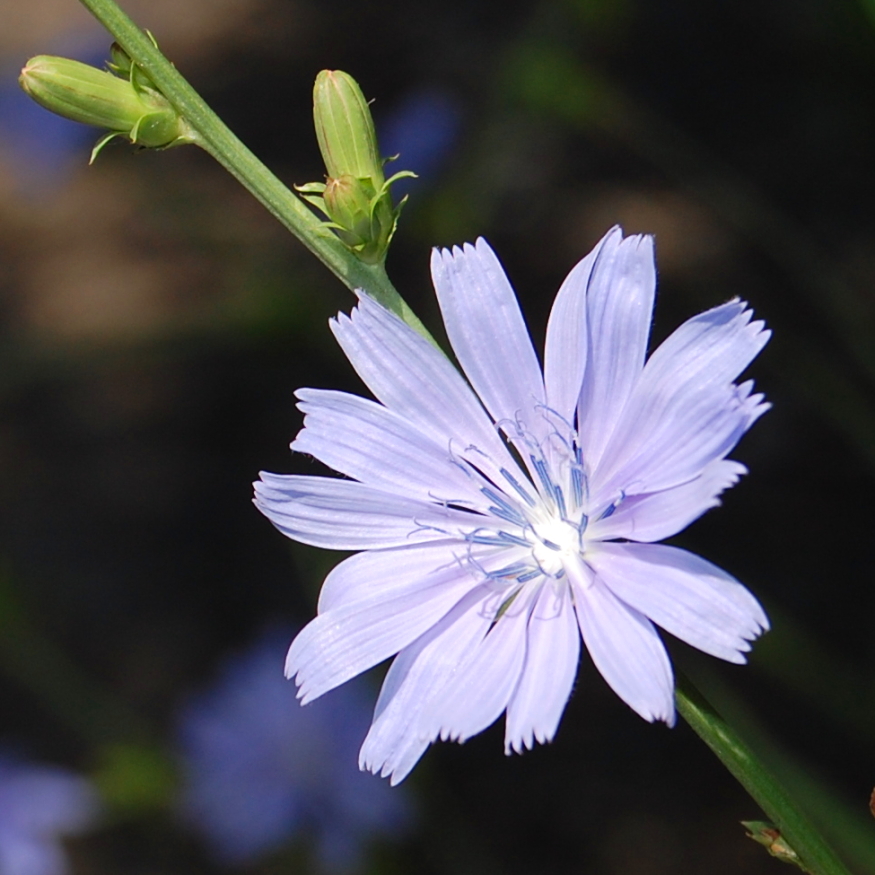 Chicory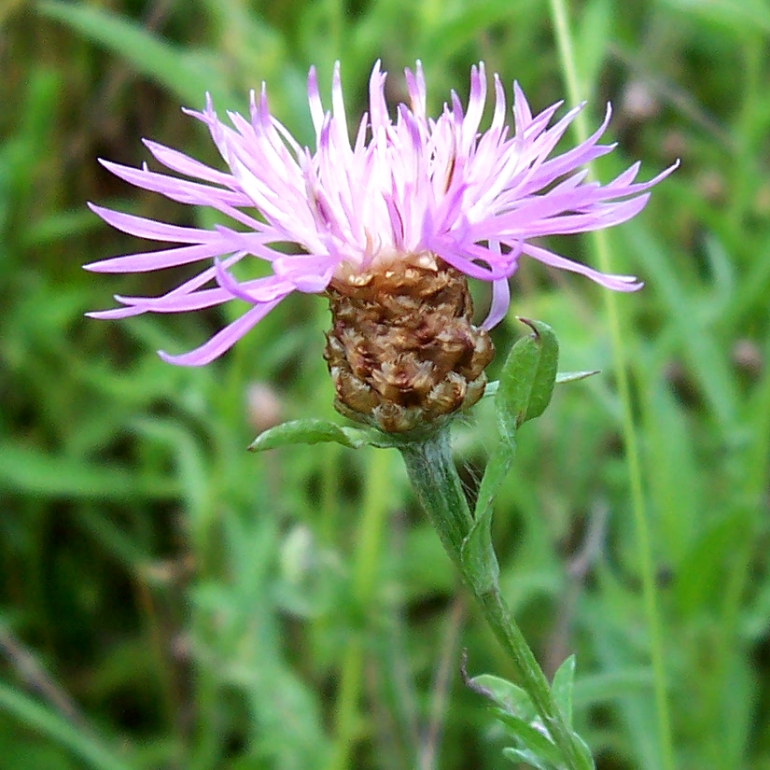 Spotted Knapweed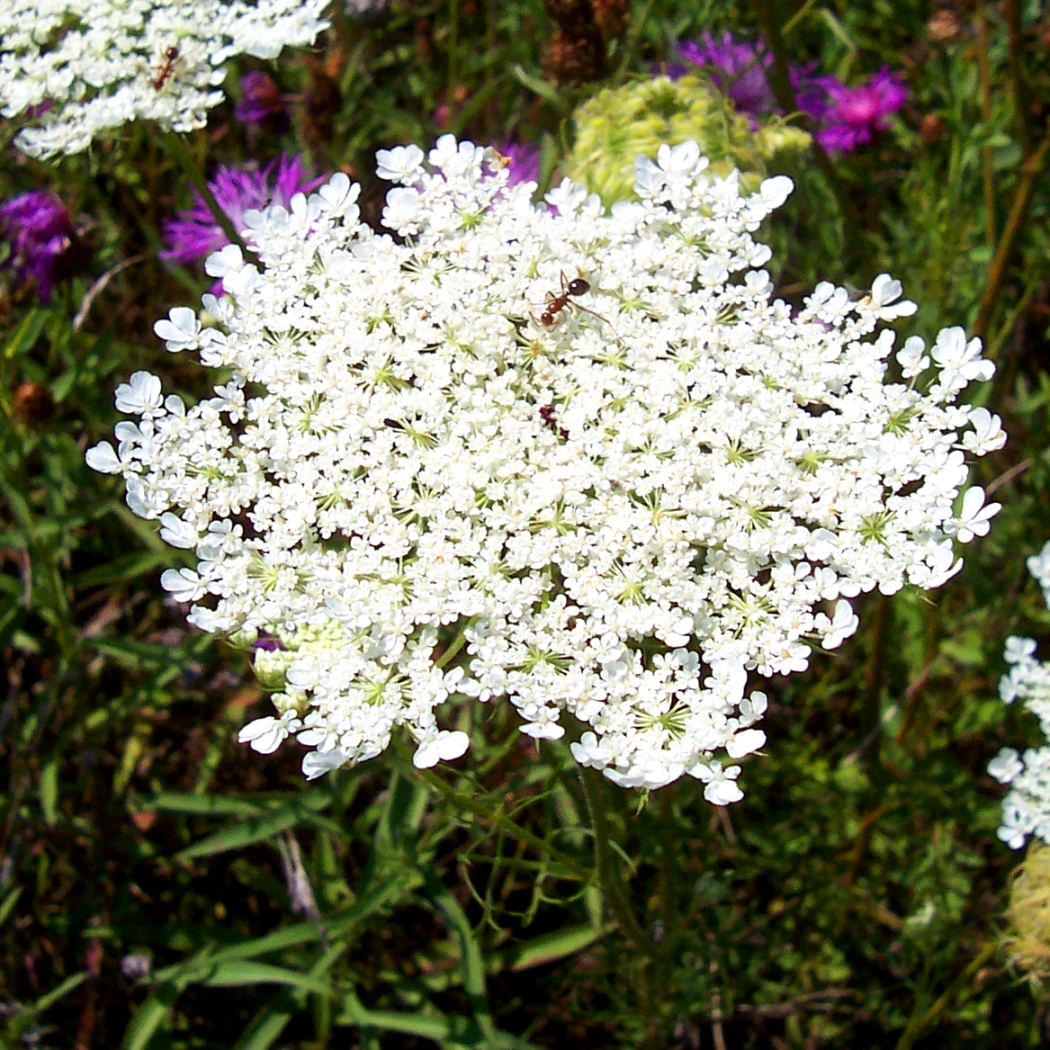 Queen Anne’s Lace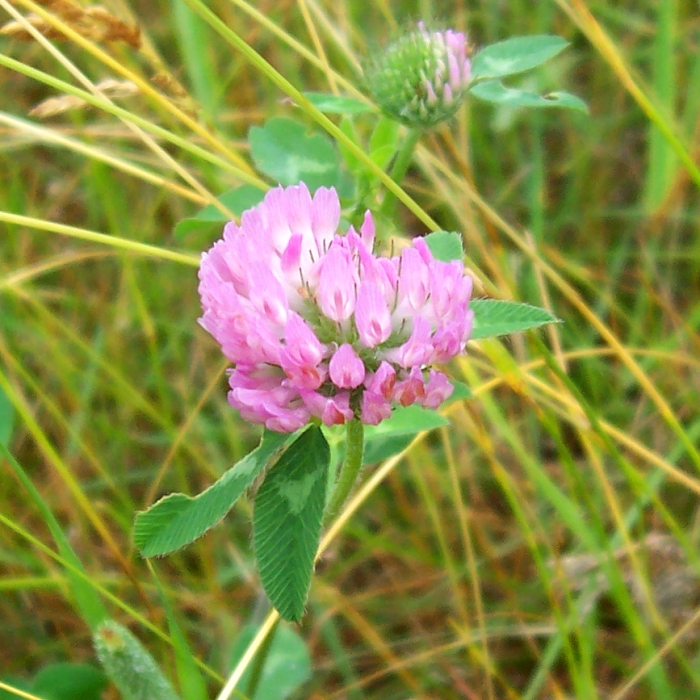 Red Clover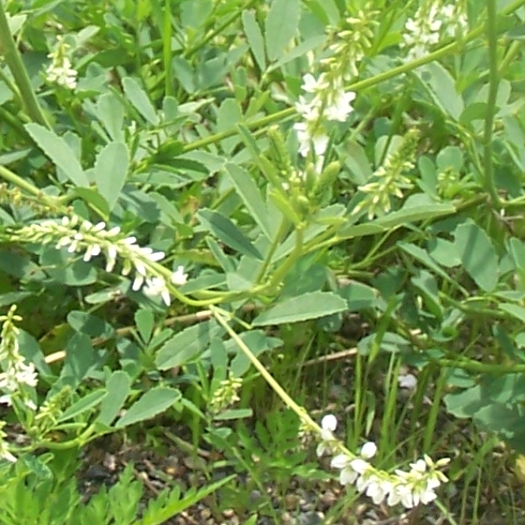 White Sweet Clover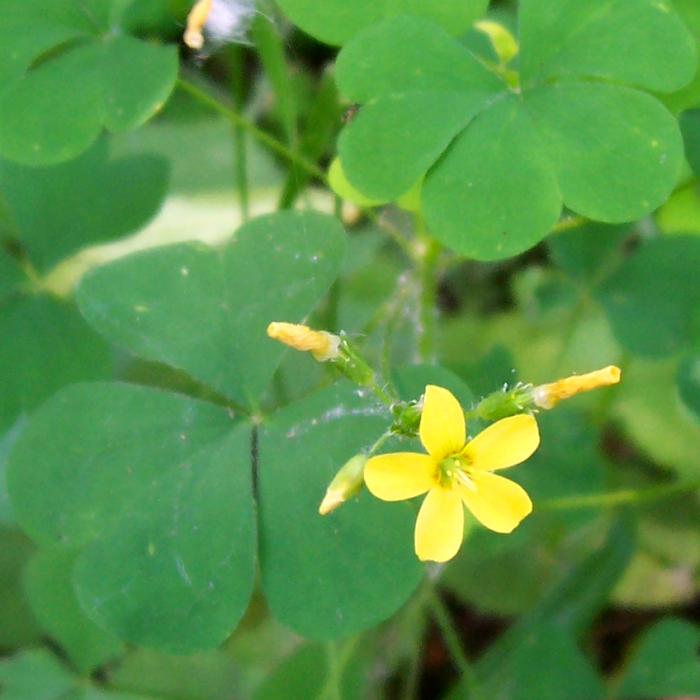 Yellow Wood Sorrel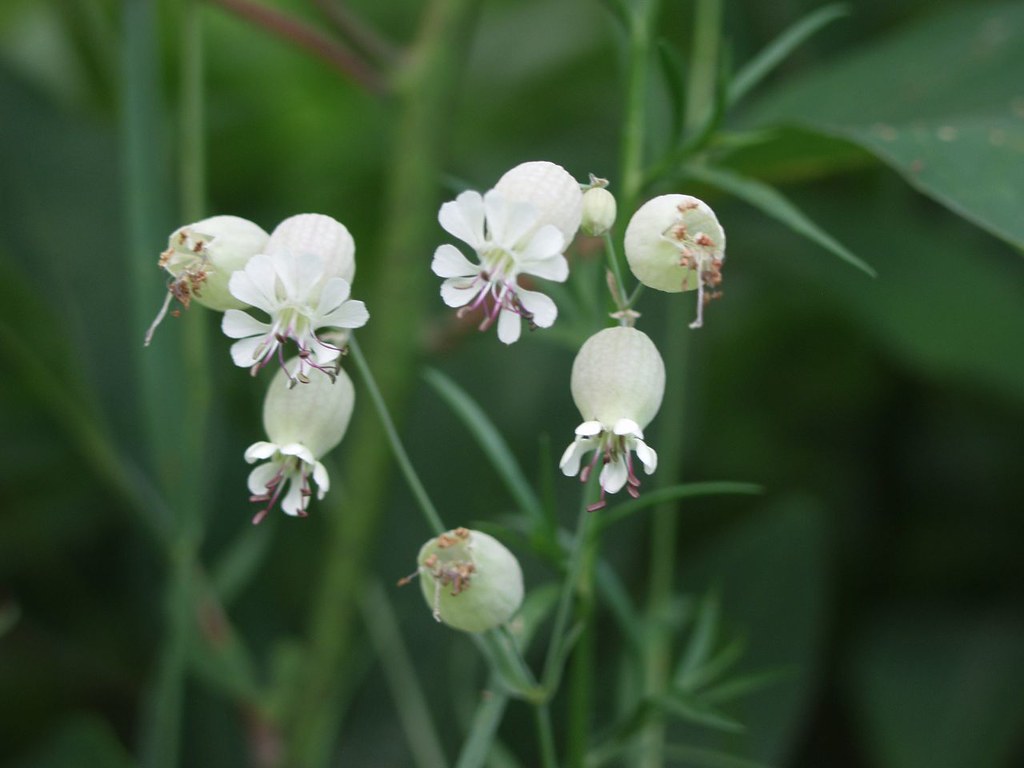 Bladder Campion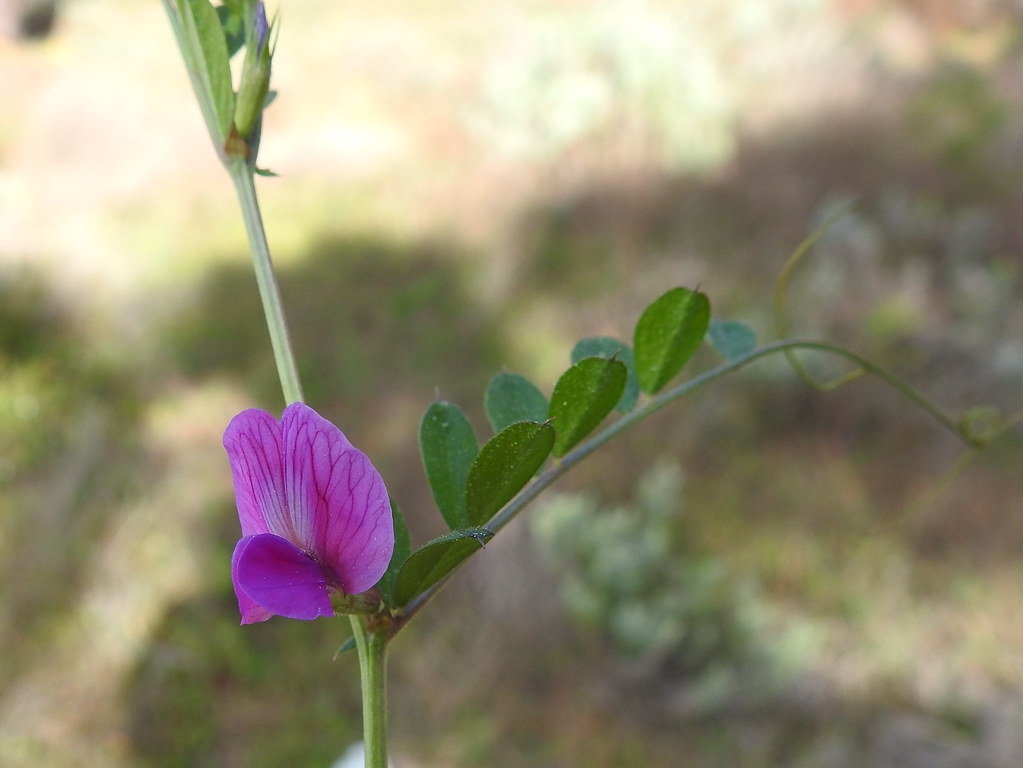 Vetch (many species)